2022年度　未成年後見人養成研修　　　　　　　　　　　　　　　    主催：熊本県社会福祉士会　ぱあとなあ熊本日　時　：　2022年12月3日（土）～12月4日（日）　　　　 開　催　：　ＺＯＯＭでのオンライン研修　目　的　：　本研修は、今後未成年後見を受任する意思のある会員を対象とします。本研修の受講によって、成年後見制度と未成年後見制度の違いを明確にし、未成年後見人として必要な基本知識を習得し、身上監護を重視した子どもたちの権利擁護としての未成年後見活動を行えることを目的とします。　受講要件 ：  以下の要件をすべて満たすことが必要です。ぱあとなあの名簿登録者であること　※各都道府県士会へ登録状況を確認致します　　　　　　　②　未成年後見の受任を目指す方、および未成年後見に関心のある方　　　　　　　③　ZOOMミーティングに参加できること（常時、高速で安定した通信環境を確保できるこ　　と。カメラがオンの状態で参加確認ができること。マイク通話ができること。静かな環境で参加ができること）募集人数 ：　50名受講料金 :　20,000円（受講決定者には、後日、受講決定通知とともに支払方法を連絡します。）申込方法 :　URLまたはQRコードからお申し込みください。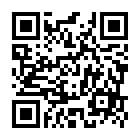 　　　　　　URL　https://forms.gle/ffhtRniLzrbi4XDC9　　　　QRコード申込期間 :  2022年9月26日（月）～2021年10月24日（月）まで　　　※定員になり次第締め切りとさせていただきます。受講可否 :  2022年10月末までにはメールにて連絡します。研修単位：　研修単位　生涯研修制度独自の研修　※新生涯研修制度では、生涯研修度独自の研修・実績の「社会福祉士会が行う研修で、認定社会福祉士制度の認証を受けていない研修の参加」として1日目6時間、2日目6.5時間となります。修了要件： (1）事前課題「未成年後見活動の実務演習」に取り組んでいること。　　　　  （2）2日間すべてのプログラムに出席すること。　　　　　（3）10分以上の遅刻、離席、早退がある場合は、修了と認められません。（10分以上、カメラがオフの状態、接続ができない、離席がある場合も同様の取り扱いとなります。資　料： 研修資料は、事前にＨＰに掲載いたしますので、各自当日ご準備ください。※　ＺＯＯＭの　ブラウザ、ＩＤ，パスコードは、入金確認後メールにてお送りします。【注意】zoomに関する技術的なご質問にはお答えいたしかねますので、ご了承願います。＊社会福祉士賠償保険について　本研修履修者は、成年後見業務（Cプラン）加入を前提として、未成年後見人賠償責任保険（Eプラン）が適用されます。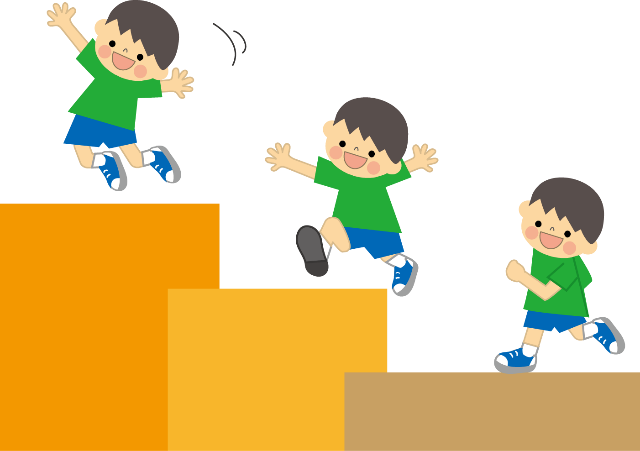 2022年度　未成年後見人養成研修プログラム☆1日目（12月3日（土））☆2日目（12月4日(日)）※1　予定、プログラムは変更になる場合があります。※2　本研修には事前課題があります。時　間内　　　容9：4515分ＺＯＯＭ接続開始10：00～10：1010分開会・オリエンテーション10：10～11：4090分★講義「社会福祉士と未成年後見」　　講師：紫藤千子氏（ぱあとなあ熊本）11：40～12：3050分休憩12：30～14：30120分★講義「未成年後見人の法的立場」講師：古田哲朗氏（弁護士法人ふるた法律事務所弁護士）14：30～14：4010分休憩14：40～16：40120分★講義「子どもの発達と生活」　　講師：松井美華氏：（熊本県こども総合療育センター医師）16：40～16：5010分事務連絡時　間内　　　　容8：4510分ＺＯＯＭ接続開始8：555分開会9：00～10：3090分★講義「関係機関との関わり」　講師： 隈部寛子氏　（熊本中央児童相談所所長）10：30～10：4010分休憩10：40～11：1030分★講義「施設（里親）における生活」講師：黒田信子氏（優里の会理事長）11：10～12：1060分★事例報告「未成年後見活動の実際（事例報告）」　　講師：調整中12：10～13：0050分休憩13：00～16：10190分★演習「未成年後見活動の実務演習」　　講師： 黒田信子氏　山田誠男氏（ぱあとなあ熊本）16：10～16：2010分休憩16：20～16：5030分ぱあとなあとの関わり　福原建三氏　（ぱあとなあ熊本）16：50～17：0010分事務連絡・閉会のあいさつ